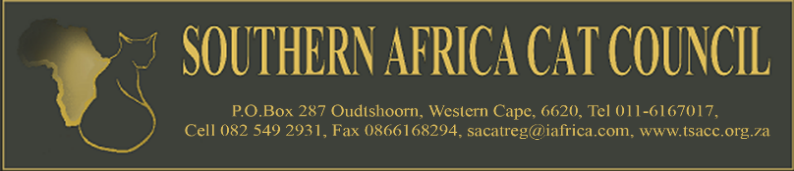 SACC Social Media Policies. SACR D15The Southern Africa Cat Council manages a variety of social media channels and hopes to both inform and engage a community of users by sharing information and facilitating conversations. Your input and your participation are encouraged and appreciated across all SACC online channels. We always welcome our community to join discussions, ask questions, share views and provide insight if the nature of these posts is constructive, appropriate, respectful of other’s opinions, non-offensive and non-abusive. When we share information and opinions with our friends, families, communities and the world around us, we can achieve extraordinary things - new ideas, opportunities, friendships and collaborations. It is our hope that the comments on our social channels can foster an environment conducive to these types of interactions. Counter-speech in the form of accurate information and alternative viewpoints can help create a safer and more respectful environment. We want to avoid content that is abusive or harmful to the rest of the community.For this reason, we have adopted Face book’s Community Standards as our own. Our Community Standards aim to find balance between giving people a place to express themselves and promoting a welcoming and safe environment for everyone. If you post to one of our social media channels or respond or comment on content that we have shared, you are agreeing to abide by these Community Standards. In order to best support a social media environment that is safe and constructive, we reserve the right to reject or remove comments that do not keep with this policy and to block or ban users who continue to violate this policy.Please keep in mind the following policies when posting to SACC social media channels:Please do not use profanity in your messages. We are a family-friendly organization. Please do not post obscene or inappropriate content. This includes bullying, abusive, threatening, harmful, graphic, unlawful, harassing, slanderous or defamatory material and personal attacks on individuals. We allow you to speak freely on matters, but Face book’s Community Standards do not allow content that appears to purposefully target private individuals with the intention of degrading or shaming them. This content includes, but is not limited to:Comments from pages that identify and shame private individuals,Images of private individuals posted without their permission.Images altered to degrade private individuals.Photos or videos of physical bullying posted to shame the victim.In addition, SACC will never tolerate content that is sexually oriented, racially offensive or otherwise hateful or distasteful.We do not allow the sharing of internal Governing Council matters, as we are duty bound to not discuss these in a public forum. By posting any content on the SACC page, you are agreeing that your post complies with these policies and does not contain any of the restricted content listed above. Please note, however, that we may at any time remove any comment or post that we believe does not so comply.We are here to help. If you have a complaint, grievance, question, etc., we encourage you to contact us at websacc1@gmail.com so our administrators can address your concerns. Proudly a member of THE WORLD CAT CONGRESSSACC Members:Cat Fanciers’ Club of SA, Eastern Cape Cat Club, Northern Cape/Free State Cat Club, Provincial Cat Society, Rand Cat Club, Transvaal Cat Society & Western Province Cat Club.